Мордовских Надежда Васильевна,Учитель математики МБОУ Сарасинской СОШАлтайского района Алтайского края,С. Сараса, Алтайский район, Алтайский край, Год создания: 2014Математический диктантк уроку алгебры по теме: «Функции и их свойства» для учащихся 9 классаМатематический диктант дан в двух вариантах. Соответствует учебнику Ю.Н. Макарычева и др. Оценки за работу выставляются с учетом верно выполненных заданий.Вариант 11.Дайте определение функции.2. Что называется областью значений функции?3. Что представляет собой график линейной функции?4. Как называется график обратной пропорциональности?5. Используя рисунок, укажите нули функции.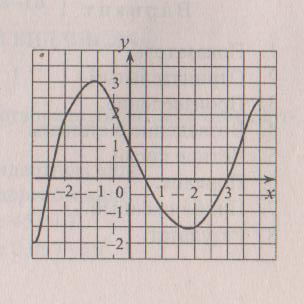 6. Используя рисунок, укажите промежутки, в которых функция принимает положительные значения.7. Дайте определение функции, убывающей в промежутке.8. Назовите промежутки возрастания функции, график которой изображен на рисунке.9. Приведите пример возрастающей линейной функции.Вариант 21.Что называется графиком функции?2. Что называется областью определения функции?3. Что представляет собой график прямой пропорциональности?4. как называется график квадратичной функции?5. Используя рисунок, укажите нули функции.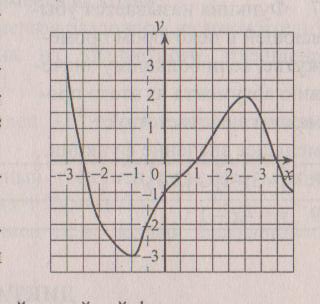 6. Используя рисунок, укажите промежутки, в которых функция принимает отрицательные значения.7. Дайте определение функции, возрастающей в промежутке.8. Назовите промежутки убывания функции, график которой изображен на рисунке.9. Приведите пример убывающей линейной функции.ОтветыИсточники1.В.И. Жохов, Л.Б. Крайнева, «Уроки алгебры в 7 классе»,  Москва «Просвещение», 2014,2. Алгебра, «Математические диктанты», автор-составитель А.С. Конте, 2014,3. http://sch10.borisov.edu.by/main.aspx?guid=27131Число верных ответовОценкаВсего в диктанте 9 вопросовВсего в диктанте 9 вопросов9«5»8-7«4»6-5«3»менее 5«2»Вариант 1Вариант 21Функцией называют такую зависимость переменной у от х, при которой каждому значению переменной х соответствует единственное значение переменной у.1Графиком функции называют множество точек координатной плоскости, абсциссы которых равны значениям аргумента, а ординаты – соответствующим значениям функции.2Все значения, которые принимает зависимая переменная, образуют область значений функции.2Все значения независимой переменной образуют область определения функции.3Прямая.3Прямая, проходящая через начало координат.4Гипербола.4Парабола.5- 2,5;  0,5;  35- 2,5;  1;  3,56(- 2,5; 0,5),  (3; 4)6(- 2,5; 1),  (3,5; 4)7Функция называется убывающей в некотором промежутке, если большему значению аргумента из этого промежутка, соответствует меньшее значение функции.7Функция называется возрастающей в некотором промежутке, если большему значению аргумента из этого промежутка соответствует большее значение функции.8[-3; -1][2; 4]8[-3; -1][2,5; 4]9у=4х – 1 9у = - 2х + 3